EXTRACT fROM Finance study field evaluation report at Vytautas mangus university 31 march 2023, NO. SV4-30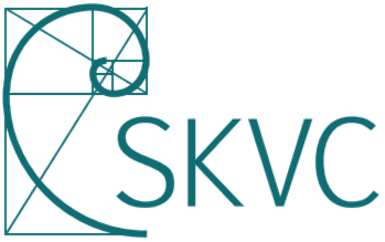 CENTRE FOR QUALITY ASSESSMENT IN HIGHER EDUCATION––––––––––––––––––––––––––––––EVALUATION REPORTSTUDY FIELD OFFINANCEat Vytautas Magnus UniversityReport language – EnglishVilnius2023Study Field DataII. GENERAL ASSESSMENTThe second cycle of the Finance study field and at Vytautas Magnus University is given a positive evaluation. Study field and cycle assessment in points by evaluation areas.*1 (unsatisfactory) - the area does not meet the minimum requirements, there are fundamental shortcomings that prevent the implementation of the field studies.2 (satisfactory) - the area meets the minimum requirements, and there are fundamental shortcomings that need to be eliminated.3 (good) - the area is being developed systematically, without any fundamental shortcomings.4 (very good) - the area is evaluated very well in the national context and internationally, without any shortcomings;5 (excellent) - the area is evaluated exceptionally well in the national context and internationally.Iv. RECOMMENDATIONSV. SUMMARYMain positive and negative quality aspects of each evaluation area of the finance study field at Vytautas Magnus University (VMU): The expert team comes to the conclusion that the aims of both SPs, the anticipated learning outcomes, the structure and content of the SPs are mostly consistent with each other. In our view the content of the SP “Accounting and Finance” could have a clearer focus on small and medium-sized organisations and the agribusiness topics. Both SPs cover new trends and developments in the industries, such as green finance or digitalisation. The SPs have a long developed and strong partnership with the social partners and employers. As a consequence, the employability of the SP ”Finance” has a very high level. The SPs meet the needs of the labour market. The IQAS of the SPs is functional and has a good level of effectiveness regarding the implementation of quality procedures and monitoring of the activities in VMU. The HEI has a systematic approach for collection, use and publication of information about quality. Regarding teaching staff, the structure of academic staff is good. The academic staff is actively participating in international mobilities and the conditions to improve the competences of the teaching staff are sufficient.To fully achieve the learning outcomes of the SP more efficiently and considering the relevance of the English language in the field of finance and accounting, the expert team recommends offering some courses in English. Running two master studies in the finance study field in different faculties of the same University do not create conditions for efficient use of university resources and use the effect of synergies. The expert team evaluates the IQAS as functional. It proves a good level of effectiveness regarding the implementation of quality procedures and monitoring of the activities in VMU. However, the expert team sees room for improvement regarding the knowledge about the procedures, the mission, the objectives and the activities among the academic community members of these master programmes.The expert team wishes to thank the higher education institution, especially the staff responsible for the SER for their efforts in preparing the self-evaluation report and organising the site-visit. Furthermore, the expert team wishes to thank teachers, members of the administration, students, graduates and social partners for answering all of the questions. The discussions during our site visit were efficient and constructive.____________________________Vertimas iš anglų kalbosVytauto Didžiojo universiteto Finansų krypties studijų 2023m. kovo 31d. ekspertinio vertinimo išvadų NR. SV4-30 IŠRAŠASSTUDIJŲ KOKYBĖS VERTINIMO CENTRASVytauto Didžiojo universitetasSTUDIJŲ KRYPTIS FINANSAIVERTINIMO IŠVADOSIšvados parengtos anglų kalbaVertimą į lietuvių kalbą atliko  UAB ,,Pasaulio spalvos“Vilnius2023Studijų krypties duomenysII. apibendrinamasis ĮVERTINIMASAntros pakopos finansų studijų krypties studijos aukštojoje mokykloje Vytauto Didžiojo universitete vertinamos teigiamai. Studijų krypties ir  pakopos įvertinimas pagal vertinamąsias sritis.*1-Nepatenkinamai (sritis netenkina minimalių reikalavimų, yra esminių trūkumų, dėl kurių krypties studijos negali būti vykdomos)2-Patenkinamai (sritis tenkina minimalius reikalavimus, yra esminių trūkumų, kuriuos būtina pašalinti)3-Gerai (sritis plėtojama sistemiškai, be esminių trūkumų)4-Labai gerai (sritis vertinama labai gerai nacionaliniame kontekste ir tarptautinėje erdvėje, be jokių trūkumų)5-Išskirtinės kokybės (sritis vertinama išskirtinai gerai nacionaliniame kontekste ir tarptautinėje erdvėje)Iv. REkomendacijos V. SantraukaPagrindiniai Finansų krypties studijų teigiami ir neigiami vertinamųjų sričių kokybės aspektai Vytauto Didžiojo universitete: Ekspertų grupė daro išvadą, kad abiejų studijų programų tikslai, numatomi studijų rezultatai, struktūra ir turinys iš esmės yra suderinti tarpusavyje. Visgi susidarė nuomonė, kad studijų programos Apskaita ir finansai turinys galėtų būti labiau orientuotas į mažąsias ir vidutines organizacijas ir žemės ūkio verslo temas. Abiejose studijų programose aptariamos naujos tendencijos ir pokyčiai atitinkamose pramonės šakose, pavyzdžiui, žalieji finansai arba skaitmeninimas. Studijų programos jau seniai plėtoja glaudžią partnerystę su socialiniais partneriais ir darbdaviais. Todėl studijų programos Finansai studentų įsidarbinimo galimybės yra labai aukšto lygio. Studijų programos atitinka darbo rinkos poreikius. Studijų programų vidinė kokybės užtikrinimo sistema veikia ir yra pakankamai veiksminga įgyvendinant kokybės procedūras ir vykdant veiklos stebėseną VDU. Aukštoji mokykla sistemingai renka, naudoja ir skelbia informaciją apie studijų kokybę. Kalbant apie dėstytojus, akademinio personalo struktūra yra gera. Jis aktyviai dalyvauja tarptautinėse veiklose, o sąlygos tobulinti dėstytojų kompetencijas yra pakankamos.Norint, kad studentai veiksmingiau pasiektų visus studijų programos rezultatus ir atsižvelgiant į anglų kalbos svarbą finansų ir apskaitos srityse, Ekspertų grupė rekomenduoja kai kuriuos studijų dalykus dėstyti anglų kalba. Dviejų Finansų studijų krypties magistrantūros studijų programų vykdymas skirtinguose to paties universiteto fakultetuose nesudaro sąlygų efektyviai naudoti Universiteto išteklius ir išnaudoti sinergijos efektą. Ekspertų grupė vidinę kokybės užtikrinimo sistemą vertina kaip veikiančią. Tai įrodo gerą VDU kokybės procedūrų įgyvendinimo ir veiklos stebėsenos veiksmingumo lygį. Tačiau Ekspertų grupė mano, kad šių magistrantūros studijų programų akademinės bendruomenės narių žinios apie procedūras, misiją, tikslus ir veiklą dar gali būti tobulinamos.Ekspertų grupė norėtų padėkoti aukštajai mokyklai, ypač už savianalizės suvestinę atsakingiems darbuotojams, už jų pastangas rengiant SS ir organizuojant vizitą aukštojoje mokykloje, o taip pat dėstytojams, administracijos nariams, studentams, absolventams ir socialiniams partneriams už atsakymus į visus klausimus. Vizito metu vykę pokalbiai buvo veiksmini ir konstruktyvūs.____________________________Paslaugos teikėjas patvirtina, jog yra susipažinęs su Lietuvos Respublikos baudžiamojo kodekso 235 straipsnio, numatančio atsakomybę už melagingą ar žinomai neteisingai atliktą vertimą, reikalavimais. Vertėjos rekvizitai (vardas, pavardė, parašas)Expert panel:Prof. Dr. Karsten Lorenz, (panel chairperson), academic panel member;Prof. Dr.  Alexandru Tugui, academic panel member;Prof. Dr. Jiří Strouhal; academic panel member;Dr. Tadas Gudaitis, representative of social partners; Ms. Luljeta Aliu Mulaj, student representative;Evaluation coordinator – Mr. Gustas Straukas©Centre for Quality Assessment in Higher EducationTitle of the study programmeAccounting and FinanceFinanceState code6211LX0536211LX042Type of studiesUniversity studiesUniversity studiesCycle of studiesSecondSecondMode of study and duration (in years)Part-time (3 academic years)Full-time (2 academic years)Credit volume120120Qualification degree and (or) professional qualificationMaster of Business ManagementMaster of Business ManagementLanguage of instructionLithuanianLithuanian (English until 2020)Minimum education requiredBachelor’s degreeBachelor’s degreeRegistration date of the study programme19/05/199719/05/1997No.Evaluation AreaEvaluation of an Area in points*1.Intended and achieved learning outcomes and curriculum42.Links between science (art) and studies43.Student admission and support44.Teaching and learning, student performance and graduate employment45.Teaching staff46.Learning facilities and resources47.Study quality management and public information4Total:28Evaluation AreaRecommendations for the Evaluation Area (study cycle)Intended and achieved learning outcomes and curriculumIn order to fully achieve the learning outcomes of the study programme (SP) more efficiently and considering the relevance of the English language in the field of finance and accounting, the expert panel recommends offering some courses in English. The SP “Accounting and Finance” should clearly focus on small and medium-sized organisations. If the SP should keep a focus on agribusiness topics specific modules covering these topics should be integrated in the SP.Links between science (art) and studiesThe expert team recommends to keep the motivation scheme based on the research outputs as we see it as vital. Student admission and supportDouble degrees within programmes in the field of Finance should be encouraged.Teaching and learning, student performance and graduate employmentThe review team recommends to evaluate the efficiency of running two master studies in the Finance study field in different faculties of the same University and to evaluate potential benefits and synergies of having closer cooperation (e.g. maybe in one silo/faculty instead of two).Teaching staffThe expert team recommends to continue the support of the teaching staff's mobilities on the same level. Learning facilities and resourcesThe expert team recommends maintaining the current level of all facilities and infrastructure. Study quality management and public informationThe expert team recommends continuing to maintain the systematic collection, use and publication of the (data) information on the quality field and increase the efforts for developing the level of quality culture inside the academic community, including master’s students of “Accounting and Finance” and “Finance”.Ekspertų grupė: Prof. Dr. Karsten Lorenz (vadovas) akademinės bendruomenės atstovas,Prof. Dr.  Alexandru Tugui, akademinės bendruomenės atstovas,Prof. Dr. Jiří Strouhal, akademinės bendruomenės atstovas,Dr. Tadas Gudaitis, darbdavių atstovas, P. Luljeta Aliu Mulaj, studentų atstovė.Vertinimo koordinatorius - Gustas Straukas©Studijų kokybės vertinimo centrasStudijų programos pavadinimasApskaita ir finansaiFinansaiValstybinis kodas6211LX0536211LX042Studijų programos rūšisUniversitetinėsUniversitetinėsStudijų pakopaAntrojiAntrojiStudijų forma (trukmė metais)Ištęstinės, 3 metaiNuolatinės, 2 metaiStudijų programos apimtis kreditais120120Suteikiamas laipsnis ir (ar) profesinė kvalifikacijaVerslo vadybos magistrasVerslo vadybos magistrasStudijų vykdymo kalba LietuviųLietuvių; anglųReikalavimai stojantiesiemsBakalauro laipsnisBakalauro laipsnisStudijų programos įregistravimo data1997-05-191997-05-19Eil.Nr.Vertinimo sritisSrities įvertinimas, balais*1.Studijų tikslai, rezultatai ir turinys42.Mokslo (meno) ir studijų veiklos sąsajos43.Studentų priėmimas ir parama44.Studijavimas, studijų pasiekimais ir absolventų užimtumas45.Dėstytojai46.Studijų materialieji ištekliai47.Studijų kokybės valdymas ir viešinimas4Iš viso:28Vertinamoji sritisRekomendacijos vertinamajai sričiai (studijų pakopai)Studijų tikslai, rezultatai ir turinysNorint, kad studentai veiksmingiau pasiektų visus studijų programos rezultatus ir atsižvelgiant į anglų kalbos svarbą finansų ir apskaitos srityse, Ekspertų grupė rekomenduoja kai kuriuos studijų dalykus dėstyti anglų kalba. Studijų programa Apskaita ir finansai turėtų būti aiškiai orientuota į mažąsias ir vidutines organizacijas. Jei studijų programa ir toliau bus orientuota į žemės ūkio verslo temas, į ją reikėtų įtraukti specialius minėtas temas atitinkančius modulius (dalykus).Mokslo (meno) ir studijų sąsajosEkspertų grupė rekomenduoja ir toliau taikyti motyvacijos sistemą, pagrįstą mokslinių tyrimų rezultatais, nes manoma, kad ji yra labai svarbi. Studentų priėmimas ir paramaReikėtų skatinti dvigubo diplomo suteikimą tarp Finansų krypties studijų programų.Studijavimas, studijų pasiekimai ir absolventų užimtumasEkspertų grupė rekomenduoja įvertinti dviejų Finansų studijų krypties magistrantūros studijų programų vykdymo efektyvumą skirtinguose to paties universiteto fakultetuose ir įvertinti galimą glaudesnio bendradarbiavimo naudą ir sinergiją (pvz., galbūt siūlyti jas ne dviejose, o vienoje vietoje).DėstytojaiEkspertų grupė rekomenduoja ir toliau teikti tokio paties lygio paramą dėstytojų mobilumui. Studijų materialieji ištekliaiEkspertų grupė rekomenduoja išlaikyti dabartinį visų įrenginių ir infrastruktūros lygį. Studijų kokybės valdymas ir viešinimasEkspertų grupė rekomenduoja ir toliau sistemingai rinkti, naudoti ir skelbti informaciją (duomenis) apie studijų kokybę ir dėti daugiau pastangų, kad būtų ugdoma kokybės kultūra akademinės bendruomenės tarpe, įskaitant Apskaitos ir finansų ir Finansų studijų programų magistrantūros studentus.